Термин «геополитика» возник на рубеже XIX – XX вв. Появление геополитики именно в это время было обусловлено несколькими факторами, главным из которых, стал переход человечества  в новую стадию своего развития – стадию империализма, при которой государства стали бороться за передел уже поделенного мира. Главным средством этой борьбы стали войны, включая две мировые   войны. Такой высокий уровень конфликтности подтолкнул научные поиски, нацеленные на совершенствование приемов борьбы главных геополитических сил на мировой арене.До сих пор в научной литературе нет четко сформулированного понятия «геополитика», оно  трактуется порой настолько широко и многопланово, что возникает вопрос – может ли геополитика претендовать на статус научной парадигмы. Однако, несмотря на этот факт, данные, которыми она оперирует, активно используются в повседневной политической практике. Шведский исследовательм и политический деятель Р. Челленом (1846–1922), с именем которого и связывают появление термина «геополитика», трактовал ее как «науку, которая рассматривает государство как географический организм или феномен в пространстве». Ведущий немецкий геополитический журнал “Zeitschrift f?r Geopolitik” (“Журнал геополитики”), основанный К. Хаусхофером, дал следующее определение, которое чаще всего цитируется в работах по геополитике: «Геополитика – это географический разум государства”.Политолог Э.А. Поздняков утверждает, что геополитика главное внимание направляет на раскрытие и изучение возможностей активного использования политикой факторов физической среды и воздействия на нее в интересах военно-политической, экономической и экологической безопасности государства.Таким образом, можно сформулировать краткое определение: геополитика – это система знаний о контроле над пространством.Принципы геополитики:Принцип 1. На протяжении всей истории между собой соперничают социумы морские и социумы сухопутные, идет борьба суши и моря.Исторический процесс представляет собой взаимодействие крупных человеческих общностей, отличающихся друг от друга. Развитие торговли, возможность за счет нее быстро перераспределять ресурсы приводит к усложнению социальной структуры. Наиболее эффективный вариант торговли связан с водными коммуникациями. Так, появились морские общества, «паразитические», так как они существуют за счет торговли.  Подтип государства, вся экономическая, политическая и культурная жизнь которого, вследствие недостатка земельных ресурсов или особого географического положения, сосредотачивается на деятельности так или иначе связанной с морем, морским судоходством, и контролем морских пространств и прибрежных регионов получил название талассократия (или торговая цивилизация). 	С другой стороны, возникают сухопутные общества, характеризующиеся четко обозначенными границами, устойчивостью его качественных характеристик (оседлость, консерватизм, строгие нравственные нормы и законы, которым подчиняются весь коллетив).  Они самодостаточны, существует благодаря внутренним источникам ресурсов. Эти общества олицетворяют сушу, сухопутное могущество, и называются теллурократия.Таким образом, геополитическое видение истории представляет собой идею развития планетарного дуализма до максимальных пропорций. Долгое время континентальная цивилизация (суша) побеждала над морскими: Спарта и Афины, Рим и Карфаген. В древние времена развитие морских обществ сдерживали исторические обстоятельства. «Морской» Карфаген не выстоял в противостоянии с  «континентальным» Римом. Развитие техники, повышение уровня кораблестроения, улучшение вооружения, общественного разделение труда, товарообмена и торговли, объективно усиливали позиции морских цивилизаций.  Становление дуализма начинается с 1492 г. – с эпохи Великих географических открытий. Торговля становится явлением международного масштаба. Преимуществами этой системы могла воспользоваться Англии, которая стала первой мировой морской державой. В эпохе становления ее морского могущества выделяют два ключевых эпизода: 1588 год -  когда была разгромлена Непобедимая испанская армада, и 1812 год – когда вместе с разгромом Наполеона I наступил и крах концепции континентальной блокады. В течение XVIII – XIX веков на основе идеи баланса сил в Европе Великобритании удалось вести борьбу с целым рядом крупных континентальных держав – Францией, Россией, Германией, Австро-Венгрией.В середине XX века в англо-саксонском мире поменялся лидер, оплотом талассократии  стали США. В эпоху холодной войны геополитический дуализм достиг максимальных пропорций, нейтральных государств почти не осталось. После распада СССР, распада биполярной системы мира на геополитическом пространстве установилась единоличная власть талассократии  - США.Принцип 2. Все государства подобно биологическому организму растут и умирают, а значит, границы постоянно изменяются.Пространственное расширение и сжатие государств является естественным процессом, связанным с внутренним циклом его развития. С геополитической точки зрения важна длительность существования любого государства, а не состояние его границ. Длительность существования государства зависит от его внутренних ресурсов.Принцип 3. Все географическое пространство делится на 3 зоны системой географических кругов и за преобладания в этих зонах между морскими и сухопутными социумами  идет борьба (т.н. карта  Маккиндера).С точки зрения общих принципов геополитики планетарное пространство делится на три зоны: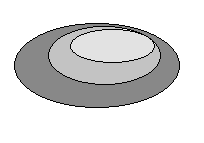 а) Выделяется т.н. «земля сердцевины» или зона осевого ареала. Это территория, которая наиболее благоприятна для контроля над остальным миром. Сюда относится континентальная часть Евразии, территория формирования сухопутных социумов.б) Выделяется «береговая зона»  или зона «внутреннего полумесяца». Это пояс, совпадающий с береговым пространством Евразии (Британия, Средиземноморье, Аравия, Индостан, Индокитай, Япония). Территория внутреннего полумесяца это зона наиболее интенсивного развития цивилизации. Контроль над этой зоной благоприятствует развитию как морских так и сухопутных социумов.в) Выделяют зону «внешнего полумесяца» или мировой остров (территория Америки, Африки, южнее Сахары, Индонезии, Австралии, Тихоокеанских островов). Таким образом, береговая зона наиболее благоприятна для развития любого общества. Поэтому за преобладание в этом регионе всегда шла и будет идти борьба. В качестве примера можно вспомнить Наполеона, который в противостоянии с Англией пытался превратить Францию в ядро океанского геополитического блока.Принцип 4. Противостояние обоих социумов идет также на уровне образа жизниСухопутные общества сложились первыми, но так и не решили проблему самовоспроизводства политической элиты. В центре внимания – борьба за власть и в рамках традиционного общества у этой борьбы не оказалось каких-либо ограничений. Таким образом, объективно,  в рамках  сухопутных обществ политическая элита ничего не делала для своего социума.Морские торговые социумы объективно оказались в другой системе. Эти общества более мобильны, религиозный компонент в этих социумах очень слабый, поэтому реализовать себя проще. Критерий успеха здесь – предпринимательская деятельность, доступ к которой открыт более широкой прослойке населения, чем в традиционных обществах. Постепенно все эти экономические преимущества фиксируются на уровне идеологии в виде представительной системы. Объективно, это позволило приходить к власти людям, которые хотели разбогатеть в масштабах страны, что приводило к созданию условия для развития класса буржуазии. Здесь также управляли эгоистичные люди, но все их действия акцентировались на развитии бизнеса. Таким образом, крупные морские общества сформировали установки, которые позволяли им победить в геополитической борьбе. Таким образом, геополитика используется для оценки международно-политических позиций государств, их места в системе международных отношений, условий их участия в военно-политических союзах. Важное значение придается исследованиям комплекса экономических, политических, военно-стратегических, экологических, ресурсных и иных вопросов, играющих важную роль в сохранении или изменении общемирового и регионального баланса сил.